PATVIRTINTAŠvenčionių lopšelio-darželio „Gandriukas“direktoriaus 2018 m. gruodžio 27 d. įsakymu Nr. V-66ŠVENČIONIŲ LOPŠELIO-DARŽELIO „GANDRIUKAS“DARBUOTOJŲ DARBO APMOKĖJIMO SISTEMAI SKYRIUSBENDROSIOS NUOSTATOS1. Švenčionių lopšelio-darželio „Gandriukas“ (lopšelio-darželio) darbo apmokėjimo sistema (toliau - sistema) nustato lopšelio-darželio darbuotojų, dirbančių pagal darbo sutartis (toliau – darbuotojai) pareigybių lygius, grupes, darbo apmokėjimo sąlygas, dydžius, priemokų ir premijų mokėjimo tvarką ir sąlygas, materialinių pašalpų skyrimo tvarką ir kasmetinį veiklos vertinimą.2. Sistemoje vartojamos sąvokos atitinka Valstybės ir savivaldybių įstaigų darbuotojų darbo apmokėjimo įstatyme ir  kituose teisės aktuose apibrėžtas sąvokas.3. Su šia sistema supažindinami visi lopšelio-darželio darbuotojai.II SKYRIUS DARBUOTOJŲ PAREIGYBIŲ LYGIAI IR GRUPĖS4. Darbuotojų pareigybės yra keturių lygių:4.1. A lygio – pareigybės, kurioms būtinas ne žemesnis kaip aukštasis išsilavinimas:4.1.1. A1 lygio – pareigybės, kurioms būtinas ne žemesnis kaip aukštasis universitetinis išsilavinimas su magistro kvalifikaciniu laipsniu ar jam prilygintu išsilavinimu;4.1.2. A2 lygio – pareigybės, kurioms būtinas ne žemesnis kaip aukštasis universitetinis išsilavinimas su bakalauro kvalifikaciniu laipsniu ar jam prilygintu išsilavinimu arba aukštasis koleginis išsilavinimas su profesinio bakalauro kvalifikaciniu laipsniu ar jam prilygintu išsilavinimu;4.1.3. B lygio – pareigybės, kurioms būtinas ne žemesnis kaip aukštesnysis išsilavinimas ar specialusis vidurinis išsilavinimas, įgyti iki 1995 metų;4.1.4. C lygio – pareigybės, kurioms būtinas ne žemesnis kaip vidurinis išsilavinimas ir (ar) įgyta profesinė kvalifikacija;4.1.5. D lygio – pareigybės, kurioms netaikomi išsilavinimo ar profesinės kvalifikacijos reikalavimai.5. Darbuotojų pareigybės skirstomos į šias grupes:5.1. biudžetinių įstaigų vadovai ir jų pavaduotojai, kurių pareigybės priskiriamos A lygiui, atsižvelgiant į būtiną išsilavinimą toms pareigoms eiti;5.2. struktūrinių padalinių vadovai ir jų pavaduotojai, kurių pareigybės priskiriamos A arba B lygiui, atsižvelgiant į būtiną išsilavinimą toms pareigoms eiti;5.3. specialistai, kurių pareigybės priskiriamos A arba B lygiui, atsižvelgiant į būtiną išsilavinimą toms pareigoms eiti; 5.4. kvalifikuoti darbuotojai, kurių pareigybės priskiriamos C lygiui;5.5. darbuotojai, kurių pareigybės priskiriamos D lygiui (toliau – darbininkai).6. Lopšelio-darželio direktorius tvirtina įstaigos darbuotojų pareigybių aprašymus, kuriuose nurodoma:6.1. pareigybės pavadinimas; 6.2. pareigybės grupė;6.3. pareigybės lygis; 6.4. pareigybės pavaldumas;6.5. specialūs reikalavimai šias pareigas einančiam darbuotojui (išsilavinimas, darbo patirtis, profesinė kvalifikacija); 6.5. šias pareigas einančio darbuotojo funkcijos;6.6. gali būti nurodomas pavaldumas, paskirtis, atsakomybė už pažeidimus, padarytus vykdant savo veiklą, už pareigų netinkamą vykdymą, už padarytą materialinę žalą.III SKYRIUSDARBUOTOJŲ DARBO UŽMOKESTIS IR MATERIALINĖS PAŠALPOS7. Darbuotojų darbo užmokestį sudaro:7.1. pareiginė alga (mėnesinė alga – pastovioji ir kintamoji dalys arba pastovioji dalis);7.2. priemokos;7.3. mokėjimas už darbą poilsio ir švenčių dienomis, nakties ir viršvalandinį darbą, budėjimą ir esant nukrypimams nuo normalių darbo sąlygų;7.4. premijos.8. Pareiginės algos bazinis dydis:8.1. 2017 metais apskaičiuojant biudžetinių įstaigų darbuotojų pareiginės algos pastoviąją dalį, taikomas Lietuvos Respublikos valstybės politikų, teisėjų, valstybės pareigūnų ir valstybės tarnautojų pareiginės algos (atlyginimo) bazinio dydžio, taikomo 2017 metais, įstatyme nustatytas pareiginės algos bazinis dydis. Apskaičiuojant 2018 metų ir vėlesnių metų biudžetinių įstaigų darbuotojų pareiginės algos pastoviąją dalį, taikomas atskiras Lietuvos Respublikos Seimas patvirtintas pareiginės algos bazinis dydis.8.2. Jeigu nacionalinė kolektyvinė sutartis nėra sudaryta arba pakeista iki einamųjų
metų birželio 1 dienos, ateinančių finansinių metų pareiginės algos bazinį dydį Lietuvos Respublikos Vyriausybės teikimu, atsižvelgdamas į šio straipsnio 1 dalyje numatytas aplinkybes, tvirtina Lietuvos Respublikos Seimas iki Lietuvos Respublikos Seimo rudens sesijos pabaigos. Tvirtinamas naujas pareiginės algos bazinis dydis negali būti mažesnis už esamą pareiginės algos bazinį dydį, išskyrus atvejus, kai iš esmės pablogėja valstybės ekonominė ir finansinė būklė.9. Pareiginės algos pastovioji dalis:9.1. Darbuotojų, išskyrus darbininkus, pareiginės algos pastovioji dalis nustatoma pareiginės algos koeficientais. Pareiginės algos pastovioji dalis apskaičiuojama atitinkamą pareiginės algos koeficientą dauginant iš pareiginės algos bazinio dydžio;9.2. Darbuotojų, išskyrus darbininkus, pareiginės algos pastovioji dalis nustatoma atsižvelgiant į pareigybės lygį ir profesinio darbo patirtį, kuri apskaičiuojama sumuojant laikotarpius, kai buvo dirbamas analogiškas pareigybės aprašyme nustatytam tam tikros profesijos ar specialybės darbas arba vykdytos analogiškos pareigybės aprašyme nustatytoms funkcijos, bei atsižvelgiant į veiklos sudėtingumą, darbo krūvį, atsakomybės lygį, papildomų įgūdžių ar svarbių einamoms pareigoms žinių turėjimą ir kitus kriterijus, vadovaujantis Valstybės ir savivaldybių įstaigų darbuotojų darbo apmokėjimo įstatymu.				9.3. darbininkų pareiginės algos pastovioji dalis nustatoma minimaliosios mėnesinės algos dydžio;            9.4. darbuotojo pareiginės algos pastoviosios dalies koeficientą pagal darbo apmokėjimo sistemoje numatytus koeficientus nustato lopšelio-darželio direktorius;	9.5. darbuotojo pareiginės algos pastovioji dalis sulygstama darbo sutartyje pagal Lietuvos Respublikos valstybės ir savivaldybių įstaigų darbuotojų darbo apmokėjimo įstatymo nuostatas ir šią darbo apmokėjimo sistemą;	9.6. pareiginės algos pastoviosios dalies koeficientas iš naujo nustatomas  pasikeitus  profesinio darbo patirčiai, pakitus darbuotojo funkcijų pobūdžiui ar kvalifikacijai, ar atsiradus kitoms aplinkybėms, dėl kurių būtina iš naujo įvertinti darbuotojui nustatytą pareiginės algos pastoviosios dalies koeficientą.	10. Pavaduotojų ugdymui pareiginės algos pastoviosios dalies koeficientai privalo būti didinami:	10.1. jeigu ikimokyklinio ugdymo įstaigose ugdoma (mokoma) 10 ir daugiau ugdytinių, dėl įgimtų ar įgytų sutrikimų turinčių didelių ar labai didelių specialiųjų ugdymosi poreikių, mokyklos vadovo pastoviosios dalies koeficientas didinamas 5-10 procentų;	11.Pavaduotojų ugdymui pareiginės algos pastoviosios dalies koeficientai dėl veiklos sudėtingumo gali būti didinami, atsižvelgiant į šiuos kriterijus: 11.1. įvairiapusiška įstaigos veikla (nuoseklus gabių vaikų ugdymas, tarptautinių ar šalies renginių organizavimas, bendruomeninių paslaugų teikimas ir kt.) – 5 procentais;11.2. dalyvavimas projektinėse veiklose (papildomas finansavimo šaltinių pritraukimas) – 5 procentais;11.3. lopšelis- darželis užtikrina sisteminę mokymosi pagalbą kiekvienam mokiniui, kuriam ji reikalinga – 5 procentais;11.4. per metus už papildomų darbų atlikimą ( viešųjų pirkimų organizavimą, įstaigos svetainės priežiūrą) - 10 procentų;11.5. Pavaduotojo ugdymui pareiginės algos pastoviosios dalies koeficientas nustatomas iš naujo:11.5.1. pasikeitus ugdytinių skaičiui;11.5.2. pasikeitus pedagoginio darbo stažui;11.5.3. pasikeitus veiklos sudėtingumui;	12. Ikimokyklinio ugdymo mokytojų, priešmokyklinio ugdymo mokytojų, meninio ugdymo mokytojų, pagalbos vaikui specialistų pareiginės algos pastoviosios dalies nustatymas:12.1. Ikimokyklinio ugdymo ir priešmokyklinio ugdymo mokytojų, meninio ugdymo mokytojų, pagalbos vaikui specialistų pareiginės algos pastoviosios dalies koeficientų dydžius nustato direktorius pagal Įstatymo 5 priedą, atsižvelgdamas į kvalifikacinę kategoriją, pedagoginio darbo stažą.12.2. Ikimokyklinio ugdymo ir priešmokyklinio ugdymo mokytojų, meninio ugdymo mokytojų, pagalbos vaikui specialistų pareiginės algos pastoviosios dalies koeficientai dėl veiklos sudėtingumo privalo būti didinami:12.2.1. kurių grupėje ugdomi 2 ir daugiau ugdytinių, dėl įgimtų ar įgytų sutrikimų turinčių vidutinius specialiuosius ugdymosi poreikius, ir (arba) 1–3 ugdytiniai, dėl įgimtų ar įgytų sutrikimų turintys didelių ar labai didelių specialiųjų ugdymosi poreikių – 5 procentas;12.2.2. grupėje ugdomi 4 ir daugiau ugdytinių, dėl įgimtų ar įgytų sutrikimų turinčių vidutinius specialiuosius ugdymosi poreikius ir (arba) 2 ir daugiau ugdytinių, dėl įgimtų ar įgytų sutrikimų turinčių didelius arba labai didelius specialiuosius ugdymosi poreikius - 10 procentų;12.3. Ikimokyklinio ugdymo ir priešmokyklinio ugdymo mokytojų, meninio ugdymo mokytojų, pagalbos vaikui specialistų pareiginės algos pastoviosios dalies koeficientai dėl veiklos sudėtingumo gali būti didinami 5-20 procentų, atsižvelgiant į šiuos kriterijus:12.3.1. įvairiapusiška pedagogo veikla (tarptautinių, šalies, miesto, mikrorajono renginių organizavimas, bendruomenės aktyvinimas, projektų įgyvendinimas) – 5 procentais;12.3.2. sisteminis socialinių - emocinių programų vykdymas grupėje („Zipio draugai“, „Kimochis“ ir kt.) – 5 procentais.13. Pareiginės algos kintamoji dalis:13.1. pareiginės algos kintamosios dalies nustatymas priklauso nuo praėjusiais metais pasiektų rezultatų, kurie nustatomi Lietuvos Respublikos Vyriausybės nustatyta tvarka, atlikus darbuotojų kasmetinės veiklos vertinimo procedūras;13.2. tiesioginis vadovas, įvertinęs darbuotojo veiklą labai gerai, siūlo lopšelio-darželio direktoriui nustatyti kintamosios dalies dydį vienerių metų laikotarpiui nuo 10 iki 50 procentų pareiginės algos pastoviosios dalies priklausomai nuo įstaigai skirtų asignavimų ir atsižvelgdamas į tai, kokia apimtimi darbuotojas įvykdė nustatytas užduotis, kokia buvo šių užduočių įvykdymo kokybė, kokius sutartus vertinimo rodiklius darbuotojas pasiekė;            13.3. tiesioginis vadovas, įvertinęs darbuotojo veiklą gerai, siūlo lopšelio-darželio direktoriui nustatyti kintamosios dalies dydį vienerių metų laikotarpiui iki 10 procentų pareiginės algos pastoviosios dalies priklausomai nuo įstaigai skirtų asignavimų ir atsižvelgdamas į tai, kokia apimtimi darbuotojas įvykdė nustatytas užduotis, kokia buvo šių užduočių įvykdymo kokybė, kokius sutartus vertinimo rodiklius darbuotojas pasiekė;13.4. darbuotojo pareiginės algos kintamoji dalis gali būti nustatyta priėmimo į darbą metu, atsižvelgiant į darbuotojo profesinę kvalifikaciją ir jam keliamus uždavinius, tačiau ne didesnė kaip 20 procentų pareiginės algos pastoviosios dalies ir ne ilgiau kaip vieneriems metams;13.5. konkrečius darbuotojų pareiginės algos kintamosios dalies dydžius, įvertinęs jo praėjusių metų veiklą,  įsakymu nustato lopšelio-darželio direktorius;13.6. darbininkams (D lygio) pareiginės algos kintamoji dalis nenustatoma.14. Priemokos:14.1. lopšelio-darželio darbuotojams gali būti mokamos priemokos už papildomą darbo krūvį, kai yra padidėjęs darbų mastas, atliekant pareigybės aprašyme nustatytas funkcijas, neviršijančias nustatytos darbo laiko trukmės, ar už papildomų pareigų ar užduočių, nenustatytų pareigybės aprašyme ir suformuluotų raštu, vykdymą, gali būti skiriama iki 30 procentų pareiginės algos pastoviosios dalies dydžio priemoka;14.2. priemoka gali siekti iki 30 procentų pareiginės algos pastoviosios dalies dydžio;14.3. priemokų ir pareiginės algos kintamosios dalies suma negali viršyti 60 procentų pareiginės algos pastoviosios dalies dydžio;14.4. darbuotojui priemoka skiriama lopšelio-darželio direktoriaus įsakymu, kuriame nurodomos papildomos funkcijos  ir mokama tol, kol darbuotojas šias funkcijas vykdo.14.5. Už darbą poilsio ir švenčių dienomis, viršvalandinį darbą ir esant nukrypimams nuo normalių darbo sąlygų darbuotojams mokama Lietuvos Respublikos darbo kodekso nustatyta tvarka.15. Premijos: 15.1 lopšelio-darželio darbuotojams, neviršijant darbo užmokesčiui skirtų lėšų, ne daugiau kaip vieną kartą per metus, gali būti skiriamos už:15.1.1. atlikus vienkartines ypač svarbias įstaigos veiklai užduotis;15.1.2. įvertinus labai gerai darbuotojo praėjusių kalendorinių metų veiklą;15.2. premijos negali viršyti darbuotojo pareiginės algos pastoviosios dalies dydžio;15.3. premija skiriama lopšelio-darželio direktoriaus įsakymu, nurodant  konkretų premijos dydį ir skyrimo priežastį.15.4. Materialinės pašalpos:15.4.1. darbuotojams, kurių materialinė būklė tapo sunki dėl jų pačių ligos, šeimos narių (sutuoktinio, vaiko (įvaikio), motinos (įmotės), tėvo (įtėvio), brolio (įbrolio), sesers (įseserės), taip pat išlaikytinių, kurių globėju ar rūpintoju yra paskirtas darbuotojas, ligos ar mirties, stichinės nelaimės ar turto netekimo, jeigu yra darbuotojo rašytinis prašymas ir pateikti atitinkamą aplinkybę patvirtinantys dokumentai, gali būti skiriama  iki 3 minimaliųjų mėnesinių algų dydžio materialinė pašalpa;15.4.2. mirus darbuotojui, jo šeimos nariams gali būti mokama iki 2 minimaliųjų mėnesinių algų dydžio materialinė pašalpa, jeigu yra šeimos narių rašytinis prašymas ir pateikti mirties faktą patvirtinantys dokumentai;15.4.3. materialinę pašalpą darbuotojams ar jų šeimos nariams įsakymu skiria lopšelio-darželio direktorius;15.4.4. materialinės pašalpos dydis ir išmokėjimo galimybės priklauso nuo lopšeliui-darželiui skirtų darbo užmokesčio asignavimų.16. Kasmetinių atostogų apmokėjimas:16.1. Kasmetinių atostogų laiku darbuotojui paliekamas jo vidutinis darbo užmokestis. Laikotarpis, iš kurio skaičiuojamas vidutinis darbo užmokestis, yra 3 paskutiniai kalendoriniai mėnesiai, einantys prieš tą mėnesį, už kurį (ar jo dalį) mokamas vidutinis darbo užmokestis.16.2. Atostoginiai išmokami ne vėliau kaip paskutinę darbo prieš kasmetinių atostogų pradžią. Atostoginiai už atostogų dalį, viršijančią dvidešimt darbo dienų (dirbama 5 darbo dienas per savaitę) trukmę, darbuotojui mokami atostogų metu darbo užmokesčio mokėjimo tvarka ir terminais.16.3. Darbuotojo atskiru prašymu, suteikus kasmetines atostogas, atostoginiai mokami įprasta darbo užmokesčio mokėjimo tvarka.16.4. Atleidžiant darbuotoją, kuris atleidimo dieną turi nepanaudotų atostogų, už nepanaudotas atostogas mokama piniginė kompensacija.17. Darbo užmokesčio mokėjimo terminai, tvarka.17.1. Darbo užmokestis darbuotojui mokamas ne rečiau kaip du kartus per mėnesį, o jeigu darbuotojas prašo, vieną kartą per mėnesį.17.2. Darbo užmokestis pervedamas į darbuotojo nurodytą asmeninę sąskaitą banke bei išduodamas atsiskaitymo lapelis.17.4. Už darbą per kalendorinį mėnesį atsiskaitoma ne vėliau negu per dešimt darbo dienų nuo jo pabaigos, jeigu teisės normos ar darbo sutartis nenustato kitaip.17.5. Darbuotojui, raštiškai prašant, išduodama pažyma apie darbą ar gaunamas pajamas lopšelyje-darželyje.17.6. Darbo sutarčiai pasibaigus, su darbuotoju atsiskaitoma vadovaujantis Lietuvos Respublikos Darbo kodeksu.18. Ligos pašalpos mokėjimas.18.1. Ligos pašalpa mokama už dvi pirmąsias dvi kalendorines dienas, sutampančias su darbo grafiku.18.2. Pagrindas skirti ligos išmoką yra nedarbingumo pažymėjimas, išduotas pagal sveikatos apsaugos ministro ir socialinės ir darbo apsaugos ministro tvirtinamas Elektroninių nedarbingumo pažymėjimų bei elektroninių nėštumo ir gimdymo atostogų pažymėjimų išdavimo taisykles.19. Išskaitos iš darbo užmokesčio.19.1. Išskaitos gali būti daromos šiais atvejais:19.1.1 grąžinti sumoms, permokėtoms dėl skaičiavimo klaidų;19.1.2. atlyginti žalai, kurią darbuotojas  dėl savo kaltės padarė darbdaviui;19.1.3. išieškoti atostoginiams už suteiktas atostogas, viršijančias įgytą teisę į visos trukmės ar dalies kasmetines atostogas, darbo sutartį nutraukus darbuotojo iniciatyva be svarbių priežasčių arba dėl darbuotojo kaltės darbdavio iniciatyva;19.1.4. išieškant nustatytas sumas pagal vykdomuosius dokumentus (vykdomieji raštai, išduoti teismų sprendimų, nuosprendžių, nutarimų, nutarčių pagrindu, teismo įsakymai, institucijų ir pareigūnų sprendimai, kurių vykdymą civilinio proceso tvarka nustato įstatymai).20. Išskaita padaroma ne vėliau kaip per mėnesį nuo tos dienos, kurią darbdavys sužinojo ar galėjo žinoti apie atsiradusį išskaitos pagrindą.IV SKYRIUSDARBUOTOJŲ KASMETINĖS VEIKLOS VERTINIMAS IR SKATINIMAS21. Darbuotojų kasmetinio veiklos vertinimo tikslas – įvertinti darbuotojų, išskyrus darbininkus, praėjusių kalendorinių metų veiklą pagal nustatytas metines užduotis, siektinus rezultatus ir jų vertinimo rodiklius	22. Metinės užduotys, siektini rezultatai ir jų vertinimo rodikliai darbuotojui nustatomi kiekvienais metais iki sausio 31 dienos, o einamaisiais metais priimtam darbuotojui – per vieną mėnesį nuo priėmimo į pareigas dienos. Jeigu priėmus į pareigas darbuotoją iki einamųjų kalendorinių metų pabaigos lieka mažiau kaip 6 mėnesiai, tokiam darbuotojui metinės užduotys, siektini rezultatai ir jų vertinimo rodikliai nustatomi kitiems metams iki kitų metų sausio 31 dienos, o einamiesiems metams siektini rezultatai ir jų vertinimo rodikliai nenustatomi.Prireikus nustatytos metinės užduotys, siektini rezultatai ir jų vertinimo rodikliai gali būti vieną kartą pakeisti arba papildyti, bet ne vėliau kaip iki liepos 1 dienos.	18. Metines veiklos užduotis, siektinus rezultatus ir jų įvertinimo rodiklius darbuotojams nustato ir kasmetinę veiklą vertina tiesioginis jų vadovas.	23. Darbuotojų metinė veikla gali būti įvertinama:	23.1. labai gerai;	23.2. gerai;	23.3. patenkinamai;	23.4.  nepatenkinamai.	24. Darbuotojų veikla įvertinama kiekvienais metais iki sausio 31 dienos, jeigu darbuotojas ne trumpiau kaip 6 mėnesius per praėjusius kalendorinius metus ėjo pareigas įstaigoje.	25. Darbuotojo tiesioginis vadovas įvertina darbuotojo praėjusių kalendorinių metų veiklą:	25.1.  labai gerai, – teikia vertinimo išvadą lopšelio-darželio direktoriui su siūlymu nustatyti vieneriems metams pareiginės algos kintamosios dalies dydį, ne mažesnį kaip 10 ir ne  didesnį kaip 50 procentų pareiginės algos pastoviosios dalies, ir gali teikti išvadą su siūlymu skirti premiją; 	25.2. gerai – teikia vertinimo išvadą lopšelio-darželio direktoriui su siūlymu nustatyti vieneriems metams  pareiginės algos kintamosios dalies dydį;	25.3. patenkinamai – teikia vertinimo išvadą lopšelio-darželio direktoriui su siūlymu vienerius metus nenustatyti pareiginės algos kintamosios dalies;	25.4. nepatenkinamai – teikia vertinimo išvada lopšelio-darželio direktoriui su siūlymu vieneriems metams nustatyti mažesnį pareiginės algos pastoviosios dalies koeficientą, tačiau ne mažesnį, negu tai pareigybei pagal profesinę darbo patirtį numatytą minimalų pareiginės algos pastoviosios dalies koeficientą. 	26. Lopšelio-darželio direktorius, gavęs iš tiesioginio vadovo darbuotojų įvertinimą, per 10 darbo dienų priima sprendimą pritarti ar nepritarti darbuotojo tiesioginio vadovo siūlymams dėl pareiginės algos kintamosios dalies ir kitų siūlymų įgyvendinimo. Šis sprendimas galioja vienerius metus. Jeigu lopšelio-darželio direktorius priima motyvuotą sprendimą neįgyvendinti siūlymo ar veiklos vertinimo išvados, darbuotojo iki vertinimo buvusi teisinė padėtis nesikeičia. 	27. Darbuotojas priimtus sprendimus dėl jo vertinimo turi teisę skųsti darbo ginčų komisijai  nagrinėti  nustatyta tvarka.V SKYRIUSBAIGIAMOSIOS NUOSTATOS28. Iki sistemos įsigaliojimo į pareigas priimti darbuotojai, kurie neturi jų pareigoms eiti būtino išsilavinimo ar profesinės kvalifikacijos, toliau eina pareigas, bet ne ilgiau kaip iki 2022 m. sausio 1 d. Per šį laikotarpį aukštojo išsilavinimo ar profesinės kvalifikacijos neįgiję darbuotojai atleidžiami iš einamų pareigų, nemokant jiems išeitinės išmokos.29. Apskaičiuojant darbuotojų pareiginės algos pastoviąją dalį, taikomas Lietuvos Respublikos valstybės ir savivaldybių įstaigų darbuotojų darbo apmokėjimo įstatymo 6 straipsnyje nustatyta tvarka patvirtintas pareiginės algos bazinis dydis. 30. Sistema, suderinus su Įstaigos taryba, gali būti keičiama, papildoma, panaikinama įstaigos vadovo sprendimu.31. Lopšelio-darželio darbo apmokėjimo sistema skelbiama įstaigos internetinėje svetainėje adresu www.ldgandriukas.lt.__________________Švenčionių lopšelio-darželio,,Gandriukas“ darbo apmokėjimosistemos nuo 2019-01-011 priedasŠVENČIONIŲ LOPŠELIS-DARŽELIS ,,GANDRIUKAS“VALSTYBĖS IR SAVIVALDYBIŲ ĮSTAIGŲ KVALIFIKUOTŲ DARBUOTOJŲ PAREIGINĖS ALGOS PASTOVIOSIOS DALIES KOEFICIENTAI(Baziniais dydžiais)Švenčionių lopšelio-darželio,,Gandriukas“ darbo apmokėjimo sistemos nuo 2019-01-012 priedasŠVENČIONIŲ LOPŠELIS-DARŽELIS ,,GANDRIUKAS“MOKYTOJŲ, PAGALBOS MOKINIUI SPECIALISTŲ, MOKYKLŲ VADOVŲ, JŲ PAVADUOTOJŲ UGDYMUI, PAREIGINĖS ALGOS PASTOVIOSIOS DALIES KOEFICIENTAI IR DARBO KRŪVIO SANDARAI SKYRIUSMOKYTOJŲ, DIRBANČIŲ PAGAL BENDROJO UGDYMO, PROFESINIO MOKYMO IR NEFORMALIOJO ŠVIETIMO PROGRAMAS (IŠSKYRUS IKIMOKYKLINIO IR PRIEŠMOKYKLINIO UGDYMO PROGRAMAS), PAREIGINĖS ALGOS PASTOVIOSIOS DALIES KOEFICIENTAI IR DARBO KRŪVIO SANDARA1. Šiame skyriuje nurodytų darbuotojų pareiginės algos pastoviosios dalies koeficientai:(Baziniais dydžiais)II SKYRIUSMOKYTOJŲ, DIRBANČIŲ PAGAL IKIMOKYKLINIO UGDYMO PROGRAMĄ, IR MENINIO UGDYMO MOKYTOJŲ, DIRBANČIŲ PAGAL IKIMOKYKLINIO IR (ARBA) PRIEŠMOKYKLINIO UGDYMO PROGRAMAS, PAREIGINĖS ALGOS PASTOVIOSIOS DALIES KOEFICIENTAI IR DARBO KRŪVIO SANDARA2. Šiame skyriuje nurodytų darbuotojų pareiginės algos pastoviosios dalies koeficientai:(Baziniais dydžiais)3. Pareiginės algos pastoviosios dalies koeficientai dėl veiklos sudėtingumo:3.1. didinami 5–10 procentų mokytojams, dirbantiems pagal ikimokyklinio ugdymo programą, ir meninio ugdymo mokytojams, dirbantiems pagal ikimokyklinio ir (arba) priešmokyklinio ugdymo programas: 3.1.1. jeigu grupėje ugdomi 2 ir daugiau mokinių, dėl įgimtų ar įgytų sutrikimų turinčių vidutinių specialiųjų ugdymosi poreikių, ir (arba) 1–3 mokiniai, dėl įgimtų ar įgytų sutrikimų turintys didelių ar labai didelių specialiųjų ugdymosi poreikių;3.1.2. jeigu grupėje ugdomas vienas ir daugiau užsieniečių ar Lietuvos Respublikos piliečių, atvykusių gyventi į Lietuvos Respubliką, nemokančių valstybinės kalbos, dvejus metus nuo mokinio (mokinių) mokymosi pradžios Lietuvos Respublikoje;3.2. didinami 5–20 procentų mokytojams, dirbantiems pagal ikimokyklinio ugdymo programą: 3.2.1. ikimokyklinio ugdymo mokyklose (ikimokyklinio ugdymo grupėse), skirtose mokiniams, dėl įgimtų ar įgytų sutrikimų turintiems didelių ar labai didelių specialiųjų ugdymosi poreikių;3.2.2. jeigu grupėje ugdomi 4 ir daugiau mokinių, dėl įgimtų ar įgytų sutrikimų turinčių didelių ar labai didelių specialiųjų ugdymosi poreikių;3.2.3. sutrikusio vystymosi kūdikių namuose;3.2.4. socialinės globos įstaigose, skirtose vaikams;13.3. didinami 5–20 procentų meninio ugdymo mokytojams, dirbantiems pagal ikimokyklinio ir (arba) priešmokyklinio ugdymo programas:3.3.1. ikimokyklinio ugdymo mokyklose (ikimokyklinio arba priešmokyklinio ugdymo grupėse), skirtose mokiniams, dėl įgimtų ar įgytų sutrikimų turintiems didelių ar labai didelių specialiųjų ugdymosi poreikių;3.3.2. jeigu grupėje ugdomi 4 ir daugiau mokinių, dėl įgimtų ar įgytų sutrikimų turinčių didelių ar labai didelių specialiųjų ugdymosi poreikių;3.3.3. sanatorijų mokyklose (priešmokyklinio ugdymo grupėse);3.3.4. sutrikusio vystymosi kūdikių namuose;3.3.5. socialinės globos įstaigose, skirtose vaikams;3.4. gali būti didinami iki 20 procentų mokytojams, dirbantiems pagal ikimokyklinio ugdymo programą, ir meninio ugdymo mokytojams, dirbantiems pagal ikimokyklinio ir (arba) priešmokyklinio ugdymo programas, pagal kitus biudžetinės įstaigos darbo apmokėjimo sistemoje nustatytus kriterijus.4. Jeigu mokytojo, dirbančio pagal ikimokyklinio ugdymo programą, ir meninio ugdymo mokytojų, dirbančių pagal ikimokyklinio ir (arba) priešmokyklinio ugdymo programas, veikla atitinka du ir daugiau šio priedo 13 punkte nustatytų kriterijų, jų pareiginės algos pastoviosios dalies koeficientas didinamas ne daugiau kaip 25 procentais. Pareiginės algos pastoviosios dalies koeficientų didinimo dėl veiklos sudėtingumo kriterijai, nurodyti šio priedo 13 punkte, atsižvelgiant į veiklos sudėtingumo mastą, detalizuojami biudžetinės įstaigos darbo apmokėjimo sistemoje.5. Mokytojų, dirbančių pagal ikimokyklinio ugdymo programą, išskyrus nurodytus šio priedo 16 punkte, darbo laikas per savaitę yra 36 valandos, iš jų 33 valandos per savaitę skiriamos tiesioginiam darbui su mokiniais, 3 valandos – netiesioginiam darbui su mokiniais (darbams planuoti, dokumentams, susijusiems su ugdymu, rengti, bendradarbiauti su mokytojais, tėvais (globėjais) ugdymo klausimais ir kt.). 6. Mokytojų, dirbančių pagal ikimokyklinio ugdymo programą mokyklose (ikimokyklinio ugdymo grupėse), skirtose mokiniams, dėl įgimtų ar įgytų sutrikimų turintiems didelių ar labai didelių specialiųjų ugdymosi poreikių, sanatorijų mokyklose (ikimokyklinio ugdymo grupėse), sutrikusio vystymosi kūdikių namuose, darbo laikas per savaitę yra 26 valandos, iš jų 24 valandos skiriamos tiesioginiam darbui su mokiniais, 2 valandos – netiesioginiam darbui su mokiniais (darbams planuoti, dokumentams, susijusiems su ugdymu, rengti, bendradarbiauti su mokytojais, tėvais (globėjais) ugdymo klausimais ir kt.). 7. Meninio ugdymo mokytojų, dirbančių pagal ikimokyklinio ir (arba) priešmokyklinio ugdymo programas, darbo laikas per savaitę yra 26 valandos, iš jų 24 valandos skiriamos tiesioginiam darbui su mokiniais, 2 valandos – netiesioginiam darbui su mokiniais (darbams planuoti, dokumentams, susijusiems su ugdymu, rengti, bendradarbiauti su mokytojais, tėvais (globėjais) ugdymo klausimais ir kt.). III SKYRIUSMOKYTOJŲ, DIRBANČIŲ PAGAL PRIEŠMOKYKLINIO UGDYMO PROGRAMĄ, PAREIGINĖS ALGOS PASTOVIOSIOS DALIES KOEFICIENTAI IR DARBO KRŪVIO SANDARA8. Šiame skyriuje nurodytų darbuotojų pareiginės algos pastoviosios dalies koeficientai:(Baziniais dydžiais)9. Pareiginės algos pastoviosios dalies koeficientai dėl veiklos sudėtingumo mokytojams, dirbantiems pagal priešmokyklinio ugdymo programą: 9.1. didinami 5–10 procentų:9.1.1. kurių grupėje ugdomi 2 ir daugiau mokinių, dėl įgimtų ar įgytų sutrikimų turinčių vidutinius specialiuosius ugdymosi poreikius, ir (arba) 1–3 mokiniai, turintys didelių ar labai didelių specialiųjų ugdymosi poreikių;9.1.2. ugdantiems vieną ir daugiau užsieniečių ar Lietuvos Respublikos piliečių, atvykusių gyventi į Lietuvos Respubliką, nemokančių valstybinės kalbos, dvejus metus nuo mokinio mokymosi pradžios Lietuvos Respublikoje;9.2. mokantiems mokinius, kuriems dėl ligos ar patologinės būklės skirtas mokymas namuose;9.3. kurių grupėje ugdomi 4 ir daugiau mokinių, dėl įgimtų ar įgytų sutrikimų turinčių didelių ar labai didelių specialiųjų ugdymosi poreikių.	10. Mokytojų, dirbančių pagal priešmokyklinio ugdymo programą, išskyrus nurodytus šio priedo 12 punkte, darbo laikas per savaitę yra 36 valandos, iš jų 33 valandos skiriamos tiesioginiam darbui su mokiniais, 3 valandos – netiesioginiam darbui su mokiniais (darbams planuoti, dokumentams, susijusiems su ugdymu, rengti, bendradarbiauti su mokytojais, tėvais (globėjais) ugdymo klausimais ir kt.). 11. Mokytojų, dirbančių pagal priešmokyklinio ugdymo programą mokyklose (priešmokyklinio ugdymo grupėse), skirtose mokiniams, dėl įgimtų ar įgytų sutrikimų turintiems didelių ar labai didelių specialiųjų ugdymosi poreikių, sanatorijų mokyklose (priešmokyklinio ugdymo grupėse), sutrikusio vystymosi kūdikių namuose, darbo laikas per savaitę yra 26 valandos, iš jų 24 valandos skiriamos tiesioginiam darbui su mokiniais, 2 valandos – netiesioginiam darbui su mokiniais (darbams planuoti, dokumentams, susijusiems su ugdymu, rengti, bendradarbiauti su mokytojais, tėvais (globėjais, rūpintojais) ugdymo klausimais ir kt.).IV SKYRIUSSPECIALIŲJŲ PEDAGOGŲ, LOGOPEDŲ, SURDOPEDAGOGŲ, TIFLOPEDAGOGŲ, IŠSKYRUS DIRBANČIUS ŠVIETIMO PAGALBOS ĮSTAIGOSE, PAREIGINIŲ ALGŲ PASTOVIOSIOS DALIES KOEFICIENTAI IR DARBO KRŪVIO SANDARA12. Šiame skyriuje nurodytų darbuotojų pareiginės algos pastoviosios dalies koeficientai: (Baziniais dydžiais)13. Pareiginės algos pastoviosios dalies koeficientai dėl veiklos sudėtingumo specialiesiems pedagogams, logopedams, surdopedagogams ir tiflopedagogams;13.1. didinami 15–25 procentais, kai jie teikia specialiąją pedagoginę pagalbą ikimokyklinio amžiaus vaikams, mokyklinio amžiaus vaikams, apakusiems suaugusiesiems jų namuose ar (ir) ikimokyklinio ugdymo mokyklose, bendrojo ugdymo mokyklose, esančiose kitose gyvenamosiose vietovėse negu jų darbovietė;13.2. gali būti didinami iki 20 procentų pagal kitus biudžetinės įstaigos darbo apmokėjimo sistemoje nustatytus kriterijus.14. Specialiųjų pedagogų, logopedų, surdopedagogų ir tiflopedagogų, dirbančių mokyklose, socialinės globos įstaigose, skirtose vaikams, sutrikusio vystymosi kūdikių namuose su ikimokyklinio ir priešmokyklinio amžiaus vaikais, darbo laikas per savaitę yra 27 valandos, iš jų 22 valandos skiriamos tiesioginiam darbui su mokiniais (mokinių specialiesiems ugdymosi poreikiams įvertinti, specialiosioms pratyboms vesti), 5 valandos – netiesioginiam darbui su mokiniais (darbams planuoti, pasirengti vesti specialiąsias pratybas, pagalbai mokytojams rengiant ugdymo programas, mokytojams, tėvams (globėjams) konsultuoti specialiųjų ugdymosi poreikių turinčių mokinių ugdymo klausimais, dokumentams, susijusiems su ugdymu, rengti ir kt.). V SKYRIUSMOKYKLŲ VADOVŲ IR JŲ PAVADUOTOJŲ UGDYMUI PAREIGINĖS ALGOS PASTOVIOSIOS DALIES KOEFICIENTAI15. Mokyklų vadovų pareiginės algos pastoviosios dalies koeficientai:(Baziniais dydžiais)16. Mokyklų vadovų pavaduotojų ugdymui pareiginės algos pastoviosios dalies koeficientai: (Baziniais dydžiais)17. Pareiginės algos pastoviosios dalies koeficientai dėl veiklos sudėtingumo:17.1. didinami 5–10 procentų:17.1.1. ikimokyklinio ugdymo mokyklų, bendrojo ugdymo mokyklų, išskyrus šio priedo 18.2.1 ir 18.2.2 papunkčiuose nurodytas mokyklas, profesinio mokymo įstaigų vadovams ir jų pavaduotojams ugdymui, atsakingiems už mokinių, turinčių specialiųjų ugdymosi poreikių, ugdymo organizavimą, jeigu šiose įstaigose ugdoma (mokoma) 10 ir daugiau mokinių, dėl įgimtų ar įgytų sutrikimų turinčių didelių ar labai didelių specialiųjų ugdymosi poreikių; 18.1.2. mokyklų vadovams ir jų pavaduotojams ugdymui, jeigu mokykloje ugdoma (mokoma) 10 ar daugiau užsieniečių ar Lietuvos Respublikos piliečių, atvykusių gyventi į Lietuvos Respubliką, nemokančių valstybinės kalbos, dvejus metus nuo mokinio mokymosi pagal bendrojo ugdymo ir profesinio mokymo programas pradžios Lietuvos Respublikoje;18.2. didinami 5–20 procentų mokyklų vadovams ir jų pavaduotojams ugdymui: 18.2.1. dirbantiems mokyklose, skirtose mokiniams, dėl įgimtų ar įgytų sutrikimų turintiems didelių ar labai didelių specialiųjų ugdymosi poreikių, ar mokyklose, kurios turi padalinius, skirtus specialiųjų ugdymosi poreikių turintiems mokiniams, dėl įgimtų ar įgytų sutrikimų turintiems didelių ar labai didelių specialiųjų ugdymosi poreikių; 18.2.2. dirbantiems mokyklose, skirtose mokiniams, dėl nepalankių aplinkos veiksnių turintiems specialiųjų ugdymosi poreikių; 18.3. gali būti didinami iki 20 procentų mokyklų vadovams pagal savininko teises ir pareigas įgyvendinančios institucijos nustatytus kriterijus;18.4. gali būti didinami iki 20 procentų mokyklų vadovų pavaduotojams ugdymui pagal kitus biudžetinės įstaigos darbo apmokėjimo sistemoje nustatytus kriterijus.19. Jeigu mokyklos vadovo ar jo pavaduotojo ugdymui veikla atitinka du ir daugiau šio priedo 26 punkte nustatytų kriterijų, jo pareiginės algos pastoviosios dalies koeficientas didinamas ne daugiau kaip 25 procentais. Pareiginės algos pastoviosios dalies koeficientų didinimo dėl veiklos sudėtingumo kriterijai, nurodyti šio priedo 26 punkte, atsižvelgiant į veiklos sudėtingumo mastą, detalizuojami biudžetinės įstaigos darbo apmokėjimo sistemoje.20. Bendrojo ugdymo, ikimokyklinio ugdymo mokyklų, profesinio mokymo įstaigų vadovų ir vadovų pavaduotojų ugdymui pareiginės algos pastoviosios dalies koeficientai nustatomi atsižvelgiant į mokinių skaičių einamųjų metų rugsėjo 1 dieną, išskyrus mokyklas, skirtas mokiniams, dėl įgimtų ar įgytų sutrikimų (elgesio ir emocijų ar sveikatos problemų) turintiems didelių ar labai didelių specialiųjų ugdymosi poreikių; ligoninių mokyklų, sanatorijų mokyklų, nepilnamečių tardymo izoliatorių ir pataisos įstaigų mokyklų, tardymo izoliatorių ir (ar) pataisos įstaigų suaugusiųjų mokyklų, vaikų socializacijos centrų vadovų ir vadovų pavaduotojų ugdymui – pagal vidutinį metinį mokinių skaičių; neformaliojo vaikų švietimo mokyklų vadovų ir vadovų pavaduotojų ugdymui – atsižvelgiant į mokinių skaičių einamųjų metų spalio 1 dieną. Bendrabučiuose gyvenantys mokiniai į bendrą mokinių skaičių įskaičiuojami taikant koeficientą 1,5. Vidutinis metinis mokinių skaičius apskaičiuojamas sudėjus praėjusių mokslo metų kiekvieno mėnesio vidutinį mokinių skaičių ir šią sumą padalijus iš to laikotarpio mėnesių, kuriais buvo mokinių, skaičiaus. Vidutinis mėnesinis mokinių skaičius apskaičiuojamas sudėjus kiekvieną dieną buvusių mokinių skaičių ir šį bendrą skaičių padalijus iš mėnesio dienų, kuriomis buvo mokinių, skaičiaus. Į mokinių skaičių įskaičiuojami tik tie mokiniai, kurie buvo mokomi. ------------------------------SUDERINTAŠvenčionių lopšelio-darželio 	,,Gandriukas“ tarybos 2018-12-27protokolas Nr. BD-121	Vadovaudamasi Lietuvos Respublikos Darbo kodeksu, Lietuvos Respublikos valstybės ir savivaldybių įstaigų darbuotojų darbo apmokėjimo įstatymu, patvirtintu  2017 m. sausio 17 d. Nr. XIII-198, 2018 m. gruodžio 20 d. pakeitimo įstatymu Nr. XIII-1838, 	1. T v i r t i n u Švenčionių lopšelio-darželio ,,Gandriukas“ darbo apmokėjimo sistemą nuo 2019 m. sausio 1 d. (pridedama).	2. P r i p a ž į s t u netekusiu galios Švenčionių lopšelio-darželio ,,Gandriukas“ direktoriaus 2017-02-17 įsakymą Nr. V-2 ,,Dėl darbuotojų darbo apmokėjimo aprašo tvirtinimo“.Direktorė		   		                                        Ulenija PoklikajevaPareigybės lygisPastoviosios dalies koeficientai Pastoviosios dalies koeficientai Pastoviosios dalies koeficientai Pastoviosios dalies koeficientai Pareigybės lygisprofesinio darbo patirtis (metais)profesinio darbo patirtis (metais)profesinio darbo patirtis (metais)profesinio darbo patirtis (metais)Pareigybės lygisiki 2nuo daugiau kaip 2 iki 5nuo daugiau kaip 5 iki 10daugiau kaip 10C lygis3,12-5,33,14-5,43,16-5,63,18-7,0Kvalifikacinė kategorija Pastoviosios dalies koeficientai Pastoviosios dalies koeficientai Pastoviosios dalies koeficientai Pastoviosios dalies koeficientai Pastoviosios dalies koeficientai Pastoviosios dalies koeficientai Pastoviosios dalies koeficientai Kvalifikacinė kategorija pedagoginio darbo stažas (metais)pedagoginio darbo stažas (metais)pedagoginio darbo stažas (metais)pedagoginio darbo stažas (metais)pedagoginio darbo stažas (metais)pedagoginio darbo stažas (metais)pedagoginio darbo stažas (metais)Kvalifikacinė kategorija iki 2nuo daugiau kaip 2 iki 5 nuo daugiau kaip 5 iki 10nuo daugiau kaip 10 iki 15nuo daugiau kaip 15 iki 20nuo daugiau kaip 20 iki 25daugiau kaip 25Nesuteiktos kvalifikacinės kategorijosNesuteiktos kvalifikacinės kategorijosNesuteiktos kvalifikacinės kategorijosNesuteiktos kvalifikacinės kategorijosNesuteiktos kvalifikacinės kategorijosNesuteiktos kvalifikacinės kategorijosNesuteiktos kvalifikacinės kategorijosNesuteiktos kvalifikacinės kategorijosMokytojas6,36-6,426,42-6,446,44-6,5652-6,626,62-6,826,82-6,856,85-6,89Suteiktos kvalifikacinės kategorijosSuteiktos kvalifikacinės kategorijosSuteiktos kvalifikacinės kategorijosSuteiktos kvalifikacinės kategorijosSuteiktos kvalifikacinės kategorijosSuteiktos kvalifikacinės kategorijosSuteiktos kvalifikacinės kategorijosSuteiktos kvalifikacinės kategorijosMokytojas6,89-6,96,9-6,916,916,926,92-6,956,95-6,976,97-7,07,0-7,05Vyresnysis mokytojas7,05-7,067,06-7,087,08-7,127,26-7,47,4-7,447,44-7,47Mokytojas metodininkas7,47-7,547,54-7,687,78-7,927,92-7,967,96-8,0Mokytojas ekspertas8,4-8,588,58-8,728,80-8,948,94-8,988,98-9,02Kvalifikacinė kategorijaPastoviosios dalies koeficientai Pastoviosios dalies koeficientai Pastoviosios dalies koeficientai Pastoviosios dalies koeficientai Pastoviosios dalies koeficientai Kvalifikacinė kategorijapedagoginio darbo stažas (metais)pedagoginio darbo stažas (metais)pedagoginio darbo stažas (metais)pedagoginio darbo stažas (metais)pedagoginio darbo stažas (metais)Kvalifikacinė kategorijaiki 3 nuo daugiau kaip 3 iki 10nuo daugiau kaip 3 iki 10nuo daugiau kaip 10 iki 15 daugiau kaip 15Nesuteiktos kvalifikacinės kategorijosNesuteiktos kvalifikacinės kategorijosNesuteiktos kvalifikacinės kategorijosNesuteiktos kvalifikacinės kategorijosNesuteiktos kvalifikacinės kategorijosNesuteiktos kvalifikacinės kategorijosMokytojas4,06-4,224,06-4,224,32-4,484,37-4,554,47-4,66Pedagoginio darbo stažas (metais)Pedagoginio darbo stažas (metais)Pedagoginio darbo stažas (metais)Pedagoginio darbo stažas (metais)Pedagoginio darbo stažas (metais)iki 10iki 10iki 10nuo daugiau kaip 10 iki15daugiau kaip 15Suteiktos kvalifikacinės kategorijosSuteiktos kvalifikacinės kategorijosSuteiktos kvalifikacinės kategorijosSuteiktos kvalifikacinės kategorijosSuteiktos kvalifikacinės kategorijosSuteiktos kvalifikacinės kategorijosMokytojas4,34-4,514,34-4,514,34-4,514,42-4,64,5-4,68Vyresnysis mokytojas4,74-4,944,74-4,944,74-4,944,81-5,015,0-5,2Mokytojas metodininkas 5,17-5,395,17-5,395,17-5,395,32-5,545,46-5,66Mokytojas ekspertas5,9-6,135,9-6,135,9-6,135,96-6,196,12-6,36Kvalifikacinė kategorija Pastoviosios dalies koeficientai Pastoviosios dalies koeficientai Pastoviosios dalies koeficientai Pastoviosios dalies koeficientai Kvalifikacinė kategorija pedagoginio darbo stažas (metais)pedagoginio darbo stažas (metais)pedagoginio darbo stažas (metais)pedagoginio darbo stažas (metais)Kvalifikacinė kategorija iki 3 nuo daugiau kaip 3 iki 10nuo daugiau kaip 10 iki 15 daugiau kaip 15Nesuteiktos kvalifikacinės kategorijosNesuteiktos kvalifikacinės kategorijosNesuteiktos kvalifikacinės kategorijosNesuteiktos kvalifikacinės kategorijosNesuteiktos kvalifikacinės kategorijosMokytojas4,26-5,064,54-5,386,04,59-5,466,154,69-5,59Pedagoginio darbo stažas (metais)Pedagoginio darbo stažas (metais)Pedagoginio darbo stažas (metais)Pedagoginio darbo stažas (metais)iki 10iki 10nuo daugiau kaip 10 iki 15daugiau kaip 15Suteiktos kvalifikacinės kategorijosSuteiktos kvalifikacinės kategorijosSuteiktos kvalifikacinės kategorijosSuteiktos kvalifikacinės kategorijosSuteiktos kvalifikacinės kategorijosMokytojas4,56-5,414,56-5,414,64-5,524,73-5,62Vyresnysis mokytojas4,98-5,934,98-5,935,05-6,015,25-6,24Mokytojas metodininkas5,43-6,475,43-6,475,59-6,655,73-6,79Mokytojas ekspertas6,19-7,366,19-7,366,26-7,436,43-7,63PareigybėPastoviosios dalies koeficientaiPastoviosios dalies koeficientaiPastoviosios dalies koeficientaiPastoviosios dalies koeficientaiPareigybėpedagoginio darbo stažas (metais)pedagoginio darbo stažas (metais)pedagoginio darbo stažas (metais)pedagoginio darbo stažas (metais)Pareigybėiki 3nuo daugiau kaip 3 iki 10nuo daugiau kaip 10 iki 15daugiau kaip 15Nesuteiktos kvalifikacinės kategorijosNesuteiktos kvalifikacinės kategorijosNesuteiktos kvalifikacinės kategorijosNesuteiktos kvalifikacinės kategorijosNesuteiktos kvalifikacinės kategorijosSpecialusis pedagogas, logopedas, surdopedagogas, tiflopedagogas3,76-4,23,99-4,564,02-4,54,13-4,62Pedagoginio darbo stažas (metais)Pedagoginio darbo stažas (metais)Pedagoginio darbo stažas (metais)Pedagoginio darbo stažas (metais)iki 10iki 10nuo daugiau kaip 10 iki 15daugiau kaip 15Suteiktos kvalifikacinės kategorijosSuteiktos kvalifikacinės kategorijosSuteiktos kvalifikacinės kategorijosSuteiktos kvalifikacinės kategorijosSuteiktos kvalifikacinės kategorijosSpecialusis pedagogas, logopedas, surdopedagogas, tiflopedagogas4,0-4,474,0-4,474,12-4,595,84,17-4,65Vyresnysis specialusis pedagogas, vyresnysis logopedas, vyresnysis surdopedagogas, vyresnysis tiflopedagogas4,61-5,164,61-5,164,68-5,234,86-5,45Specialusis pedagogas metodininkas, logopedas metodininkas, surdopedagogas metodininkas, tiflopedagogas metodininkas5,01-5,65,01-5,65,18-5,775,3-5,92Specialusis pedagogas ekspertas, logopedas ekspertas, surdopedagogas ekspertas, tiflopedagogas ekspertas3,73-6,383,73-6,385,79-6,465,94-6,64Mokinių skaičius Pastoviosios dalies koeficientai Pastoviosios dalies koeficientai Pastoviosios dalies koeficientai Mokinių skaičius pedagoginio darbo stažas (metais)pedagoginio darbo stažas (metais)pedagoginio darbo stažas (metais)Mokinių skaičius iki 10 metų nuo daugiau kaip 10 iki 15 metųdaugiau kaip 15 metųMokinių skaičius iki 10 metų nuo daugiau kaip 10 iki 15 metųdaugiau kaip 15 metųiki 2007,2–10,717,49–11,17,86–11,37201–6008,0–11,748,46–11,88,8–11,81601 ir daugiau8,58–12,68,95–12,629,24–12,65Mokinių skaičiusPastoviosios dalies koeficientaiPastoviosios dalies koeficientaiPastoviosios dalies koeficientaiMokinių skaičiuspedagoginio darbo stažas (metais)pedagoginio darbo stažas (metais)pedagoginio darbo stažas (metais)Mokinių skaičiusiki 10nuo daugiau kaip 10 iki 15 daugiau kaip 15 iki 5005,76–10,445,97–10,466,15–10,48501 ir daugiau7,16–10,57,45–10,657,66–10,8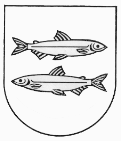 ŠVENČIONIŲ LOPŠELIO-DARŽELIO „GANDRIUKAS” DIREKTORIUSŠVENČIONIŲ LOPŠELIO-DARŽELIO „GANDRIUKAS” DIREKTORIUSŠVENČIONIŲ LOPŠELIO-DARŽELIO „GANDRIUKAS” DIREKTORIUSŠVENČIONIŲ LOPŠELIO-DARŽELIO „GANDRIUKAS” DIREKTORIUSŠVENČIONIŲ LOPŠELIO-DARŽELIO „GANDRIUKAS” DIREKTORIUSŠVENČIONIŲ LOPŠELIO-DARŽELIO „GANDRIUKAS” DIREKTORIUSŠVENČIONIŲ LOPŠELIO-DARŽELIO „GANDRIUKAS” DIREKTORIUSŠVENČIONIŲ LOPŠELIO-DARŽELIO „GANDRIUKAS” DIREKTORIUSĮSAKYMASĮSAKYMASĮSAKYMASDĖL ŠVENČIONIŲ LOPŠELIO-DARŽELIO ,,GANDRIUKAS“ darbuotojų darbo apmokėjimo sistemos aprašo nuo 2019 m. sausio 1 d. tvirtinimo DĖL ŠVENČIONIŲ LOPŠELIO-DARŽELIO ,,GANDRIUKAS“ darbuotojų darbo apmokėjimo sistemos aprašo nuo 2019 m. sausio 1 d. tvirtinimo DĖL ŠVENČIONIŲ LOPŠELIO-DARŽELIO ,,GANDRIUKAS“ darbuotojų darbo apmokėjimo sistemos aprašo nuo 2019 m. sausio 1 d. tvirtinimo DĖL ŠVENČIONIŲ LOPŠELIO-DARŽELIO ,,GANDRIUKAS“ darbuotojų darbo apmokėjimo sistemos aprašo nuo 2019 m. sausio 1 d. tvirtinimo DĖL ŠVENČIONIŲ LOPŠELIO-DARŽELIO ,,GANDRIUKAS“ darbuotojų darbo apmokėjimo sistemos aprašo nuo 2019 m. sausio 1 d. tvirtinimo DĖL ŠVENČIONIŲ LOPŠELIO-DARŽELIO ,,GANDRIUKAS“ darbuotojų darbo apmokėjimo sistemos aprašo nuo 2019 m. sausio 1 d. tvirtinimo DĖL ŠVENČIONIŲ LOPŠELIO-DARŽELIO ,,GANDRIUKAS“ darbuotojų darbo apmokėjimo sistemos aprašo nuo 2019 m. sausio 1 d. tvirtinimo DĖL ŠVENČIONIŲ LOPŠELIO-DARŽELIO ,,GANDRIUKAS“ darbuotojų darbo apmokėjimo sistemos aprašo nuo 2019 m. sausio 1 d. tvirtinimo 2018 m. gruodžio 27 d. Nr. V – 662018 m. gruodžio 27 d. Nr. V – 662018 m. gruodžio 27 d. Nr. V – 662018 m. gruodžio 27 d. Nr. V – 662018 m. gruodžio 27 d. Nr. V – 662018 m. gruodžio 27 d. Nr. V – 66ŠvenčionysŠvenčionysŠvenčionysŠvenčionysŠvenčionysŠvenčionysŠvenčionysŠvenčionys